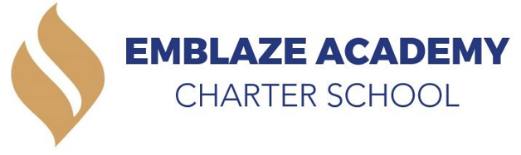 Board Meeting July 11th, 20186:30 PM - 8:30 PMBoard Members in Attendance:Absent Board Members: Other Attendees: Geraldo Vasquez, Board ChairShelly Evans Matthew Kirby-SmithMarlin JenkinsRaghav ThaparRosann Santos, Vice ChairTameka Beckford-Young, Secretary Daniela Cuevas Margaret Marrer Kristen Shroff, Head of SchoolErienne Rojas, Director of Operations Agenda ItemThe meeting was called to order at 6:48pm by Geraldo Vasquez. Motion: Approval of Previous Board Meeting Minutes Geraldo: Approved Shelly: ApprovedMatt: ApprovedMarlin: ApprovedRaghav: Approved RESOLUTION: June Special Board Meeting minutes approved.Review and Vote: Civic Builders and Building HopeThe process has commenced for looking into a long-term facility and vetting the potential vendors via conference call.Board Chair says the new approach is a one-stop shop to assist with acquiring the new site.75-90 minute conference call with the goal to display expertise with charter schools, financing, project management and oversight of the construction.Building Hope Highlights: Finance and resource management are both strengths, very familiar with Emblaze Academy as an organization and budget as well as the EA team; presence is not in NY.Civic Builders: Presence is in Hudson St, experience with 30-35 charter schools from start to finish, and acquisition of a site/building is available.Long-term planning with the potential to open up a high school.Both vendors have a developer fee, rent escalation fee, and dead service charge.Due diligence process: Start-up costs in a lump sum for Civic Builders and Building Hope. Both vendors have skin in the game.Motion: To bring on Civic Builders as our vendor. Geraldo: Approved Shelly: ApprovedMatt: ApprovedMarlin: ApprovedRaghav: Approved RESOLUTION: Emblaze Academy will move forward with Civic Builders for a long-term facility search and build-out. Review and Vote: Revise by-Laws and Board PoliciesChange founding board members’ academic year to calendar year (end date for any board member is December 31st of that applicable year whether serving 1, 2, or 3 years) Geraldo: Approved Shelly: ApprovedMatt: ApprovedMarlin: ApprovedRaghav: Approved Motion: To approve the board members term to calendar year.RESOLUTION: All board members will now serve the full calendar year instead of a school year.Create Strategic Planning CommitteeThis committee will be the committee leading the charge with new space acquisition planInvolved with 5 year plan (scaling and expanding new location)Meet every other month and then quarterly (more flexibility with this committee)Motion: To create the Strategic Planning Committee.Geraldo: Approved Shelly: ApprovedMatt: ApprovedMarlin: ApprovedRaghav: Approved RESOLUTION: The Strategic Planning Committee is active and will include the Chair, experts in Finance, HR, Legal, Facilities, and the Head of School.Create Compensation CommitteeMeet every other month and then quarterly Develop incentive structure across the board which will influence the decision around salary increases for Head of schoolCommittee will consist of the Vice-Chair, Finance, HR and Legal expertMotion: To create the Compensation Committee.Geraldo: Approved Shelly: ApprovedMatt: ApprovedMarlin: ApprovedRaghav: Approved RESOLUTION: Actively look and search for additional board members. The Compensation Committee will still be created. Next board meeting will be the walkthrough of semantics.Management ReportFacilities: Painting completed, ACs/Refrigerators deliveredIT infrastructure commenced today (Data access points)Chromebooks + staff laptops deliveredFurniture scheduled for install on 8/6Securing donations through the MFTACopier delivered tomorrowPre-opening Site VisitFinalizing Safety Plan/Building Accessibility PlanEnrollment: 84 students registeredHosted 2 School tours in June30 Home Visits completed thus far Recruitment Mailer #3 in the works1st Parent Orientation: 26th of this month (3 altogether)Staffing: School Counselor and Office Manager already startedLeadership Team starts (Dean of School Culture + Dean of Curriculum)All staff has completed their deliverablesHead of School and Director of Operations have sent monthly team emails to the Founding TeamThe meeting adjourned at 7:54pm by Geraldo Vasquez.